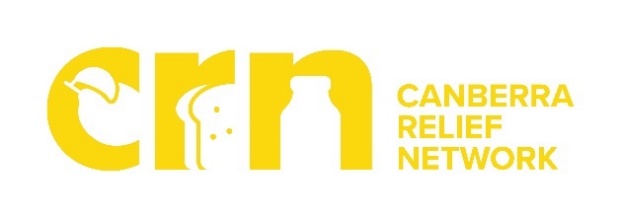 क्या आपको भोजन राहत की आवश्यकता है?Canberra Relief Network सामुदायिक भागीदारों के बीच एक पहल है, जो COVID 19 महामारी के दौरान पूरे ACT में व्यावहारिक सहायता और रेफरलों के निवेदनों के लिए एक सहयोगी प्रतिक्रिया उपलब्ध कराती है।Canberra Relief Network का उद्देश्य ACT में व्यक्ति-विशेषों और परिवारों को भोजन, व्यक्तिगत और अनिवार्य घरेलू स्वच्छता उपलब्ध कराना है।यह सहायता वित्तीय कठिनाई का सामना करने वाले सभी लोगों के लिए उपलब्ध है, जिनमें वर्तमान संकट के आर्थिक प्रभाव से सीधे प्रभावित हुए लोग भी शामिल हैं।Canberra Relief Network से सहायता प्राप्त करने हेतु अपने घर को पंजीकृत करने के लिए कृपया 1800 43 11 33 पर कॉल करें या वेबसाइट www.canberrarelief.com.au पर जाएँ।यह पहल ACT सरकार द्वारा वित्त-पोषित है।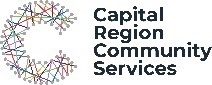 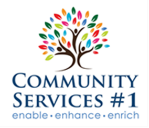 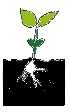 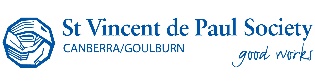 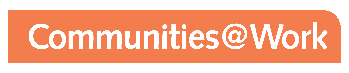 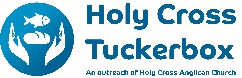 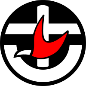 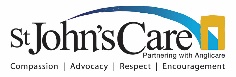 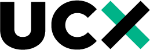 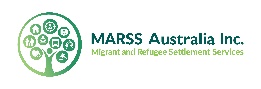 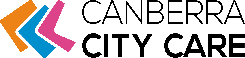 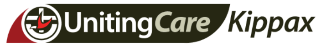 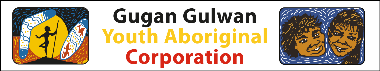 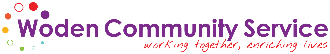 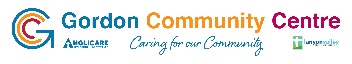 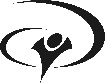 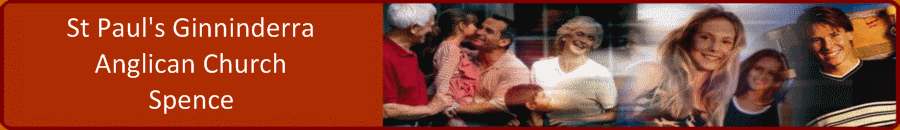 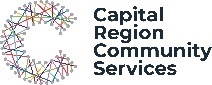 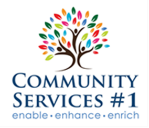 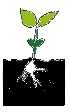 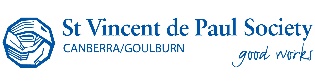 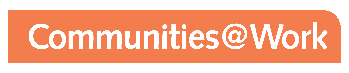 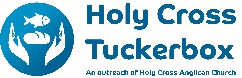 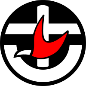 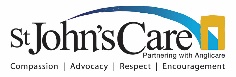 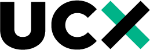 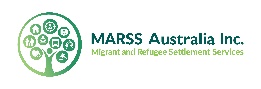 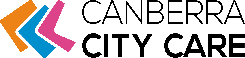 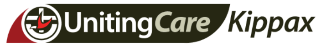 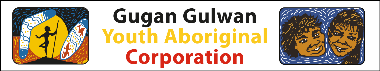 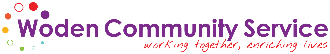 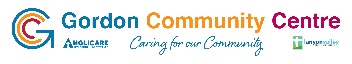 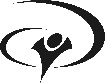 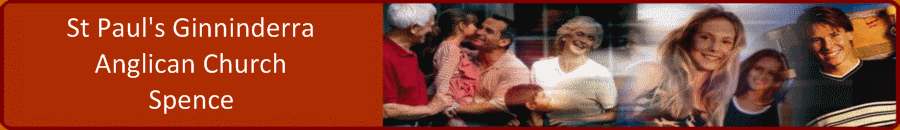 